Общероссийская общественная организацияАссоциация медицинских сестер РоссииАстраханская региональная общественная организация«Профессиональная сестринская ассоциация»ПРОГРАММАнаучно-практической конференции«ФОРМУЛА БЕЗОПАСНОЙ ТРАНСФУЗИОЛОГИИ»Дата проведения: 20.04.2023 г.Место проведения: webinar.ruПредседатель программного комитета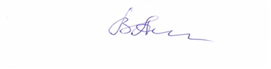 Президент АРОО «ПСА»                                                                 В.П. Анопко10.00ОТКРЫТИЕ КОНФЕРЕНЦИИ10.00 10.05Приветственное словоАнопко Валентины Петровны, Президента Астраханской региональной общественной организации «Профессиональная сестринская ассоциация».10.05-10.20Доклад: Порядок медицинского обследования доноров крови и её компонентов.Докладчик: Богатова Елена Владиславовна медицинская сестра процедурной отдела комплектования донорских кадров ГБУЗ АО «Областной центр крови». Докладчик расскажет на каких принципах основывается донорство крови и её компонентов. Подробно изложит о новых правилах прохождения донорами медицинского обследования и перечне медицинских (постоянных и временных) противопоказаний для сдачи крови и компонентов и сроках отводов от донорства.10.20-10.30Ответы на вопросы слушателей10.30-10.45Доклад: Компоненты донорской крови.Докладчик: Джангирова Татьяна Минировна медицинская сестра процедурной отдела заготовки крови и её компонентов ГБУЗ АО «Областной центр крови». Докладчик расскажет о компонентах донорской крови, составе крови и плазмы.Слушатели узнают о консервировании донорской крови. Подробно расскажет об эритроцитсодержащих компонентах, свежезамороженной плазме и криопреципитате, о показаниях к их переливанию.10.45-10.55Ответы на вопросы слушателей10.55-11.10Доклад: Патогенредукция компонентов крови.Докладчик: Абдулова Ольга Владимировна медицинская сестра процедурной отдела заготовки крови и её компонентов ГБУЗ АО «Областной центр крови».  Лектор расскажет о патогенредукции, о методах вирусинактивации плазмы. Также будут рассмотрены вопросы по патогенредукции тромбоцитов. 11.10-11.20Ответы на вопросы слушателей11.20-11.35Доклад: Определение группы крови по системе АВО и резус-фактора у доноров.Докладчик: Сапарова Альфия Сагындыковна медицинский технолог отдела лабораторной диагностики иммуногематологической лаборатории ГБУЗ АО «Областной центр крови». Лектор подробно расскажет об антигенах эритроцитов: антигенах системы АВО, антигенах системы резус. Слушатели узнают о способах определения группы крови и резус-фактора и возможных ошибках при их определении.11.35-11.45Ответы на вопросы слушателей11.45-12.00Доклад: Алгоритм лабораторной диагностики гемотрансмиссивных инфекций у доноров.Докладчик: Садыкова Диляра Фаритовна медицинский технолог отдела лабораторной диагностики клинико-диагностической лаборатории ГБУЗ АО «Областной центр крови». Докладчик расскажет о правилах преаналитического этапа. Подробно изложит общие правила по подготовке к исследованиям крови на ВИЧ-инфекцию, вирусные гепатиты В.С, сифилис. Слушатели узнают о преимуществах метода ПЦР при диагностике гемотрансмиссивных инфекций у доноров.12.00-12.10Ответы на вопросы слушателей12.10-12.25Доклад: Карантинизация донорской плазмы крови -как одно из направлений по обеспечению безопасности компонентов крови в Службе крови.Докладчик: Кузнецова Ирина Петровна медицинская сестра отдела заготовки крови и её компонентов ГБУЗ АО «Областной центр крови». Материалы доклада посвящены вопросам обеспечения безопасности переливания компонентов крови в мире.Докладчик расскажет о проблемах, которые необходимо предвидеть при принятии решения о внедрении карантинного хранения.12.25-12.35Ответы на вопросы слушателей12.35-12.50Доклад: Заготовка донорской крови в выездных условиях.Докладчик: Стоднева Екатерина Владимировна медицинская сестра процедурной отдела заготовки крови и её компонентов ГБУЗ АО «Областной центр крови».Докладчик расскажет об организации и условиях заготовки донорской крови в выездных условиях, оснащении выездной бригады. Слушатели узнают о правилах транспортировки донорской крови с места забора до Центра крови для обследования и дальнейшего использования.12.50-13.00Ответы на вопросы слушателей13.00-13.15Доклад: Вирусная безопасность донорской крови и ее компонентов». Докладчик: Варламова Любовь Николаевна фельдшер-лаборант отдела лабораторной диагностики клинико-диагностической лаборатории ГБУЗ АО «Областной центр крови».Докладчик расскажет о мерах профилактики, проводимых в Центре крови для обеспечения вирусной безопасности донорской крови и её компонентов. Слушатели узнают о правилах отбора образцов донорской крови для определения маркеров гемотрансмиссивных инфекций, как подтверждается безопасность донорской крови и её компонентов, выдаваемая в МО для клинического использования.13.15-13.30Финальная дискуссия